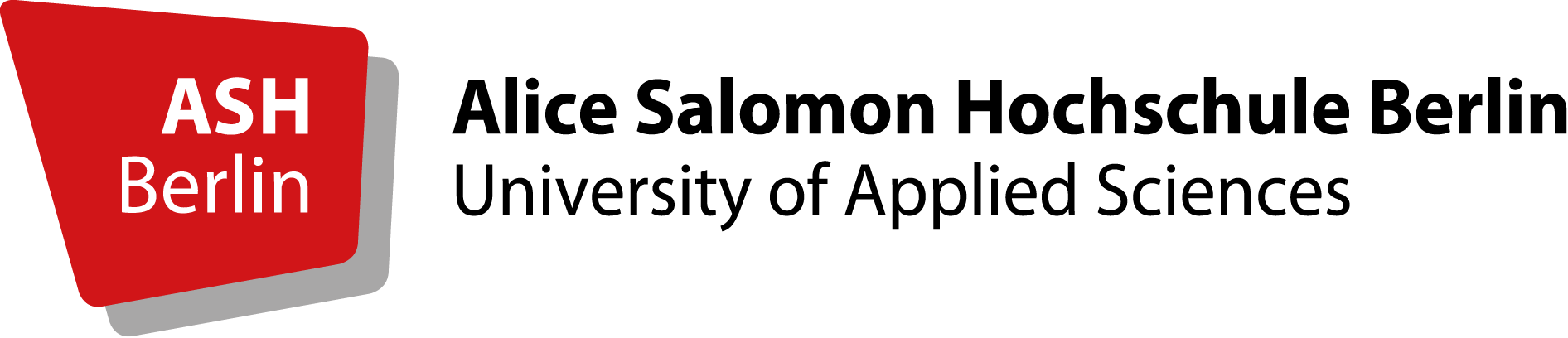 Alumni-Newsletter - Neues aus der HochschuleSehr geehrte Alumni,heute erhalten Sie die aktuellen Informationen aus der Hochschule zu folgenden Punkten:Lehre im WiSe 2022/2023 auch wieder in PräsenzDie Hochschule ist weitgehend zu dem vor Beginn der Corona-Pandemie üblichen Lehrbetrieb zurückgekehrt, auch wenn immer noch Vorsicht geboten ist und zum Beispiel das Tragen von Masken insbesondere auf den Gängen der Hochschule verpflichtend ist. Termine für das Jahr 2022 und 2023 – Informationen aus Hochschule und StudiengängenWir möchten schon jetzt über die wichtigsten Termine in den kommenden Monaten berichten. Mit dem Informationsangebot ist eine ausdrückliche Einladung an Sie verbunden, an den Veranstaltungen aktiv teilzunehmen. 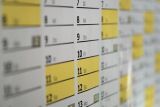 Wir freuen uns auf Sie und laden Sie selbstverständlich wie gehabt noch einmal gesondert zu den Veranstaltungen ein.Termine aus der HochschuleNovember/Dezember 2022: Ringvorlesung zum Thema: Soziale Sicherung – weltweit – nachhaltig - gerechtJanuar/Februar 2023: NeujahrsempfangMai/Juni 2023: Studieninfotag – Alumni stellen sich vor Termine aus den Studiengängen15. – 16. Juni 2023: Fachtagung Klinische Sozialarbeit an der Hochschule Coburg: "Zwischenmenschliche Beziehungen und Gesundheit, Sozialtherapeutische Perspektiven: Beziehungen stärken – soziale Einbindung fördern" + Festakt zum 20. Geburtstag der Kooperation der Hochschule Coburg mit der Alice Salomon Hochschule beim gemeinsamen berufsbegleitenden Masterstudiengang Soziale Arbeit: Klinische SozialarbeitWeitere Veranstaltungshinweise online Weitere Veranstaltungshinweise finden Sie wie gewohnt auf der Internetseite der ASH Berlin mit Hilfe des folgenden Links Veranstaltungen. Sie erhalten dort auch die Information, ob die Veranstaltung digital oder bereits wieder, wie vor Beginn der Pandemie, vor Ort stattfindet.Neu: Alumni-Moodle Plattform an der ASH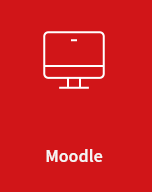 Wir haben eine moodle-Plattform zum Thema +Alumni an der ASH+ eingerichtet und möchten Sie an der Kommunikation in diesem virtuellen Raum teilnehmen lassen. Sie können so direkt den Entwicklungsprozess des Alumninetzwerkes beeinflussen und Ihre Expertise, Ideen und Interessen einbringen. Wir hoffen, dies ist auch in Ihrem Sinne. Interessierte aus Lehre und Service der Hochschule werden ebenso, sofern gewünscht, in die Plattform als Teilnehmende integriert.Moodle ist eine Lern- und Kommunikationsplattform, mit der Informationen wie z.B. Texte, Bilder, Videos, Statistiken unabhängig von Ort und Zeit elektronisch bereitgestellt und genutzt werden können. Ebenso lässt sich mit der Plattform miteinander ins Gespräch kommen, Gedanken- und Ideenaustausch ist möglich.Bisher nehmen 10 Alumni auf dieser Plattform teil. Möchten Sie auch mitmachen? Dann melden Sie sich einfach bei: alumni@ash-berlin.eu. Wir informieren Sie dann über das weitere Vorgehen und stehen für Fragen gerne zur Verfügung.Geplant: Silberne und (Goldene) Diplome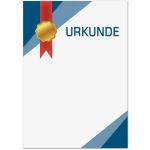 Ab 2024/2025 planen wir die Vergabe von Silbernen und (Goldenen Diplomen) an alle, deren Abschluss des Studiums an der ASH Berlin mindestens 25 Jahre und länger, mindestens 50 Jahre, zurückliegt. Die Urkunden möchten wir in einem feierlichen Festakt übergeben. Wir berichten später erneut darüber.Kennen Sie jemanden, der zu dieser Personengruppe gehört und den Sie auf unsere Veranstaltung hinweisen wollen? Dann lassen Sie es mich bitte wissen: alumni@ash-berlin.eu. Geben Sie diese Information auch gerne an Interessierte weiter. Wir möchten viele Alumni erreichen und sie mit einer Urkunde ehren.Angebote des Career ServiceWie jedes Semester bietet der Career Service Studierenden, Mitarbeitenden und Alumni der ASH Berlin ein kostenfreies Veranstaltungsangebot rund um die Themen Existenzgründung und Selbstständigkeit, berufsqualifizierende Trainings sowie Karrieremöglichkeiten und Perspektiven. Das Veranstaltungsprogramm für das Wintersemester 2022/23 können Sie über diese Webseite einsehen und als Flyer herunterladen. Neben den terminierten Angeboten können Sie als Alumni kostenfrei die Karriere- bzw. Gründungsberatung in Anspruch nehmen. Einen individuellen Termin können Sie unkompliziert über folgende E-Mail: careerservice@ash-berlin.eu vereinbaren. Ergänzt wird das Unterstützungsangebot vom Career Service seit Juni 2022 mit dem neuen Gründer*innenzentrum der ASH Berlin. Dieses bietet Raum für Austausch, Vernetzung und Co-Working für (angehende) Gründer_innen und Selbstständige. Es befindet sich in der 3. Etage der ARONA Klinik für Altersmedizin in Biesdorf, knapp 5km von der Hochschule entfernt. In diesem Artikel können Sie einen Einblick über die Eröffnungsfeier erhalten und mehr zum Gründer*innenzentrum erfahren. Alternativ können Sie mittwochs zwischen 10-12 Uhr auch zur offenen Sprechstunde vorbeikommen, um mit den Mitarbeitenden vor Ort persönlich über Ihre Vorhaben ins Gespräch zu kommen und die Räumlichkeiten anzuschauen. Einige Veranstaltungen des neuen Programms wie z.B. Gründen kompakt am 16.11.22 und Stimm- und Sprechtraining am 23.11.22, finden ebenfalls vor Ort statt. Weiterhin hat der Career Service im Rahmen seines Projektes ASHEXIST den Ratgeber „Wege zur Selbstständigkeit“ veröffentlicht. Als praxisorientierter Ratgeber beinhaltet er vielfältige Informationen, Werkzeuge und Tipps für Projektumsetzer_innen und Gründungsinteressierte im SAGE-Bereich. Dieser kann kostenfrei über die Webseite heruntergeladen werden. 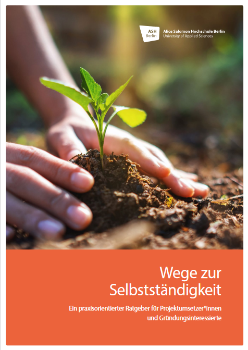 Zu guter Letzt: Falls Sie inzwischen Arbeitgeber_in geworden sind oder im Personal- bzw. Recruiting-Bereich arbeiten, können Sie das Recruitingportal JobTeaser nutzen, um sich den Studierenden und Alumni unserer Hochschule mit einem Unternehmensprofil zu präsentieren und Stellenangebote zu inserieren. Eine Anmeldung, ebenfalls für Sie kostenfrei, ist über diesen Link möglich.Weitere Informationen, unseren aktuellen Veranstaltungsflyer und Neuigkeiten finden Sie direkt auf den ASH-Webseiten des Career Service. Werden Sie Stipendiengeber_in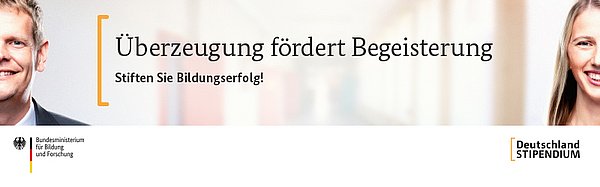 Erfreulicherweise fördert die ASH Berlin mit dem Deutschlandstipendium ab dem Wintersemester 2022/23 insgesamt sieben Studierende aus den Bachelorstudiengängen sowie den konsekutiven Masterstudiengängen. Die Förderung teilen sich zu 50% das Bundesministerium für Bildung und Forschung (BMBF) und private Fördernde. Wie schon im vergangenen Jahr zählen darunter das Unfallkrankenhaus Berlin und die Ferdinand und Charlotte-Schimmelpfennig-Stiftung. Als neue Fördernde ist bcc-beratung.coaching.concept dazugekommen.Wenn auch Sie in Zukunft Nachwuchs fördern möchten, wenden Sie sich gerne an Dr. Lorenz: careerservice@ash-berlin.eu. Schon mit 150 Euro im Monat (1.800 Euro/Jahr) stiften Sie ein Stipendium für leistungsstarke und sozial-engagierte Studierende in Höhe von 300 Euro (3.600 Euro/Jahr) monatlich. Ihr Förderbetrag wird vom Bund verdoppelt.Weitere Informationen finden Sie in diesem Flyer sowie unter https://www.deutschlandstipendium.de/deutschlandstipendium/de/home/home_node.htmlWeiterbildungen auf HochschulniveauDas Zentrum für Weiterbildung im neu formierten Zentrum für individuelles und lebensbegleitendes Lernen (ZilLe) der ASH Berlin bietet weiterhin für Sie Kurse an. Bitte informieren Sie sich auf der Internetseite oder bei den Ansprechpartner_innen vor Ort, ob die Veranstaltung wieder in Präsenz angeboten wird.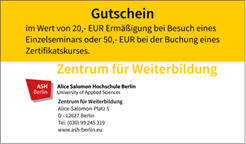 ZilLe verfügt nach dem Motto „Praxis für Wissenschaft" über eine Vielzahl an Fortbildungsmöglichkeiten. Sie können sich auf der Homepage über die vielen Angebote informieren und auch den Newsletter abonnieren.Wir sagen DANKESie erzählen gern über Ihre Studienzeit und möchten Ihre Erfahrungen teilen? Helfen Sie Studieninteressierten bei ihrer Entscheidung und bewerten Sie Ihren Studiengang auf https://www.studycheck.de/bewerten. 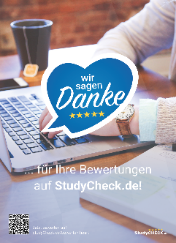 Alumniporträt Viele Absolvent/-innen verlassen die ASH Berlin jährlich. In welchen Arbeitsfeldern sind diese nach dem Abschluss ihres Studiums tätig? Welche Karrierewege schlagen sie ein und in welchen beruflichen Positionen nehmen Sie Einfluss auf gesellschaftliche/s Leben und Entwicklung? Wir stellen Ihnen in Zukunft in jedem Newsletter eine/n unser/er Absolvierenden vor. Diesmal Joël Dunand aus dem Studiengang Sozialmanagement. Unsere Alumni veröffentlichen wir regelmäßig auf unserer Internetseite.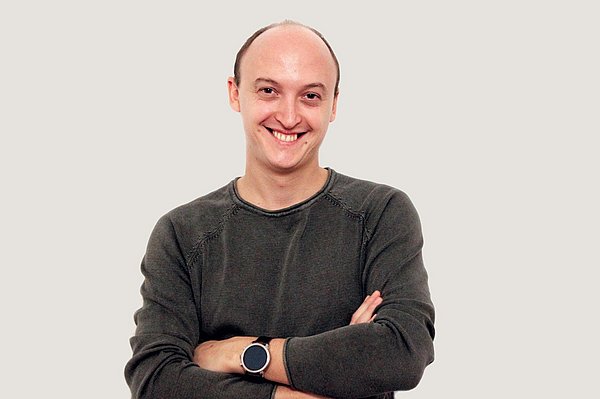 Presse und NewsroomDas Magazin der ASH Berlin erscheint 2x/ jährlich und möchte Sie über das Hochschulleben informieren: Die aktuelle alice mit dem Titel: Kinder und Jugendliche im Fokus kann online hier  gelesen werden.Es besteht auch die Möglichkeit, den ASH Berlin Newsletter zu abonnieren. Dieser erscheint monatlich und ist gefüllt mit aktuellen Informationen rund um das Leben an der Hochschule.Zur Anmeldung schicken Sie bitte formlos eine E-Mail an: nletter@ash-berlin.eu dem Betreff "Anmeldung Newsletter". Viel Vergnügen beim Lesen!Mit freundlichen Grüßen und in der Hoffnung auf lange Verbundenheit grüßen SieKerstin Miersch – Alumnimanagement der ASH Berlin,Dr. Hans-Jürgen Lorenz – Leitung – Career Service der ASH Berlin,Elisabeth Hanske – Mitarbeiterin – Career ServiceProf. Dr. Claudia Winkelmann – Wissenschaftliche Gesamtleitung Bereich Weiterbildung der ASH Berlin, ZilLe